Тел.факс: (85557) 3-61-12, zip.emr@tatar.ru, сайт: городелабуга_____________________№______________на №_______________от _______________423603, РТ, г. Елабуга,проспект Мира, д. 34, кв. 88Воробьеву Анатолию ПетровичуВоробьевой Татьяне НиколаевнеВоробьеву Евгению АнатольевичуВагановой Ольге АнатольевнеУведомлениеВ соответствии с Федеральным закономот 30.12.2020 № 518-ФЗ«О внесении изменений в отдельные законодательные акты Российской Федерации» на органы местного самоуправления возложены обязанности по выявлению правообладателей ранее учтенных объектов недвижимости и направлению сведений о них для внесения в Единый государственный реестр недвижимости.На основании договора на передачу жилого помещения в собственность граждан от 10.02.1997 года, жилое помещение, расположенное по адресу: Республика Татарстан, г. Елабуга, проспект Мира, д. 34, кв. 88,  находится в совместной собственности у Воробьева Анатолия Петровича, Воробьевой Татьяны Николаевне, Воробьева Евгения Анатольевича, Вагановой Ольги Анатольевны.МКУ Земельно-имущественная палата Елабужского муниципального района Республики Татарстаннаправляет Вам проект распоряжения о выявлении правообладателя ранее учтенного объекта недвижимости для ознакомления.Также доводим до Вашего сведения, что право совместной собственности за собой Вы можете зарегистрировать бесплатно.  Для этого Вам необходимо обратиться в ГБУ МФЦ  Елабужский филиал, расположенный по адресу: РТ, г. Елабуга, проспект Нефтяников, д. 44 «А».По всем интересующим вопросам Вы можете обратиться в МКУ Земельно-имущественная палата Елабужского муниципального района Республики Татарстан по адресу: РТ, г. Елабуга, проспект Нефтяников, д. 44, кабинет 7, тел. 8(85557)44900.Приложение:Проект распоряжения на 1 л. в 1 экз.Председатель						                                       Е.В. КузнецоваМУНИЦИПАЛЬНОЕ КАЗЕННОЕ УЧРЕЖДЕНИЕ ЗЕМЕЛЬНО-ИМУЩЕСТВЕННАЯ ПАЛАТА ЕЛАБУЖСКОГО МУНИЦИПАЛЬНОГО РАЙОНА РЕСПУБЛИКИ ТАТАРСТАНпроспект Нефтяников, дом 44, город Елабуга, 423606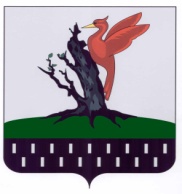 ТАТАРСТАН РЕСПУБЛИКАСЫ АЛАБУГА МУНИЦИПАЛЬ РАЙОНЫ ҖИР- МӨЛКӘТ ПАЛАТАСЫ МУНИЦИПАЛЬ КАЗНА УЧРЕЖДЕНИЕСЕНефтьчеләр проспекты , 44нче  йорт,Алабуга шәһәре, 423606